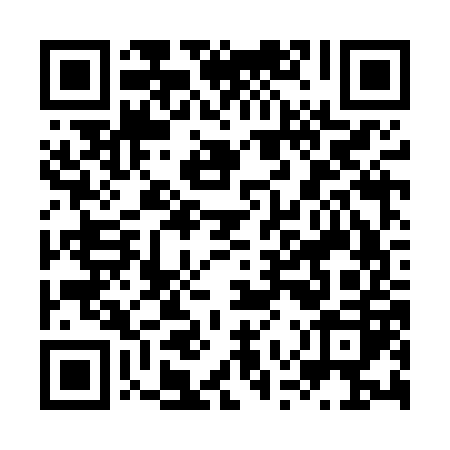 Ramadan times for Bogdanitsa, BulgariaMon 11 Mar 2024 - Wed 10 Apr 2024High Latitude Method: Angle Based RulePrayer Calculation Method: Muslim World LeagueAsar Calculation Method: HanafiPrayer times provided by https://www.salahtimes.comDateDayFajrSuhurSunriseDhuhrAsrIftarMaghribIsha11Mon5:055:056:3812:304:356:226:227:5012Tue5:035:036:3612:294:366:236:237:5113Wed5:025:026:3512:294:376:246:247:5214Thu5:005:006:3312:294:386:266:267:5315Fri4:584:586:3112:294:396:276:277:5516Sat4:564:566:3012:284:406:286:287:5617Sun4:544:546:2812:284:416:296:297:5718Mon4:534:536:2612:284:426:306:307:5819Tue4:514:516:2412:284:436:316:318:0020Wed4:494:496:2312:274:436:326:328:0121Thu4:474:476:2112:274:446:346:348:0222Fri4:454:456:1912:274:456:356:358:0323Sat4:434:436:1812:264:466:366:368:0524Sun4:414:416:1612:264:476:376:378:0625Mon4:394:396:1412:264:486:386:388:0726Tue4:374:376:1212:254:486:396:398:0927Wed4:364:366:1112:254:496:406:408:1028Thu4:344:346:0912:254:506:416:418:1129Fri4:324:326:0712:254:516:436:438:1230Sat4:304:306:0512:244:526:446:448:1431Sun5:285:287:041:245:527:457:459:151Mon5:265:267:021:245:537:467:469:162Tue5:245:247:001:235:547:477:479:183Wed5:225:226:591:235:557:487:489:194Thu5:205:206:571:235:557:497:499:215Fri5:185:186:551:225:567:507:509:226Sat5:165:166:541:225:577:517:519:237Sun5:145:146:521:225:587:537:539:258Mon5:125:126:501:225:587:547:549:269Tue5:105:106:491:215:597:557:559:2810Wed5:085:086:471:216:007:567:569:29